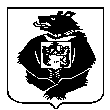 СОВЕТ ДЕПУТАТОВГОРОДСКОГО ПОСЕЛЕНИЯ «РАБОЧИЙ ПОСЕЛОК ЧЕГДОМЫН»Верхнебуреинского муниципального районаХабаровского краяРЕШЕНИЕ25.03.2014 № 63П.ЧегдомынОб изменении границы территориальной зоны в Правилах землепользования и застройки городского поселения «Рабочий поселок Чегдомын»Руководствуясь ст. 31, 32, 33 Градостроительным кодексом Российской Федерации, в соответствии со ст.14 Федеральным законом от 06.10.2003 года № 131-ФЗ "Об общих принципах организации местного самоуправления в Российской Федерации", ст. 12 Устава городского поселения "Рабочий поселок Чегдомын" Верхнебуреинского муниципального района Хабаровского края, Правилами землепользования и застройки городского поселения «Рабочий поселок Чегдомын», на основании публичных слушаний протокол заседания от 20 февраля 2014 года № 3, Совет депутатов городского поселения «Рабочий поселок Чегдомын» Верхнебуреинского муниципального района Хабаровского краяРЕШИЛ:1.Внести изменения в Правила землепользования и застройки территории городского поселения «Рабочий поселок Чегдомын»:  	1.1. В карту границ территориальных зон, расположенную примерно в 390 метрах по направлению на северо-восток от ориентира- здание котельной № 1 по ул. Софийская, 14  с «Зона рекреационно-общественных территорий» «Р-3», «Зона природных ландшафтных территорий» «Р-4», «Зона режимных объектов» «С-1» изменить на «Зона резерва производственной застройки» «П-3». 2. Опубликовать настоящее Решение в газете « Рабочее слово» и в Вестнике нормативных правовых актов органов местного самоуправления городского поселения «Рабочий поселок и разместить на официальном сайте городского поселения "Рабочий поселок Чегдомын»" в сети Интернет.3. Контроль за выполнением настоящего постановления возложить на постоянную комиссию по планово-бюджетным вопросам и вопросам социального характера Совета депутатов городского поселения «Рабочий поселок Чегдомын» (О.Ю. Харламов).4. Настоящее постановление вступает в силу после его официального опубликования.Председатель Совета депутатов					В.В. ЕфремовГлава администрации	городскогопоселения «Рабочий поселок Чегдомын»				С.Н. Касимов        Приложение        к решению Совета        депутатов городского        поселения «Рабочий                                                                       поселок Чегдомын»                                                                            от 25. 03. 2014 г. № 63ПРОЕКТпо внесению изменений в Правила землепользования и застройки городского поселения «Рабочий поселок Чегдомын»в части изменения границы территориальной зоныизменить зону Р-2,С-1,Р-4,Р-3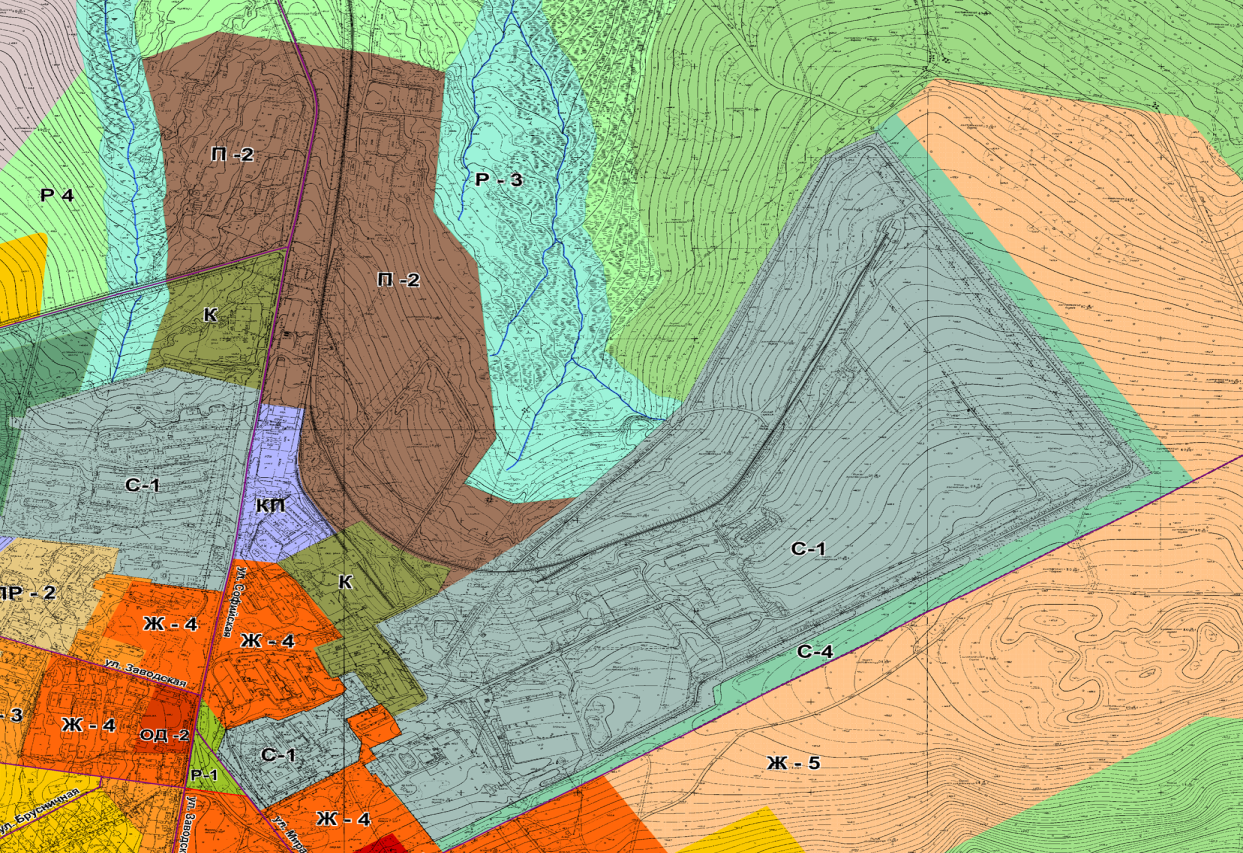 на зону П-3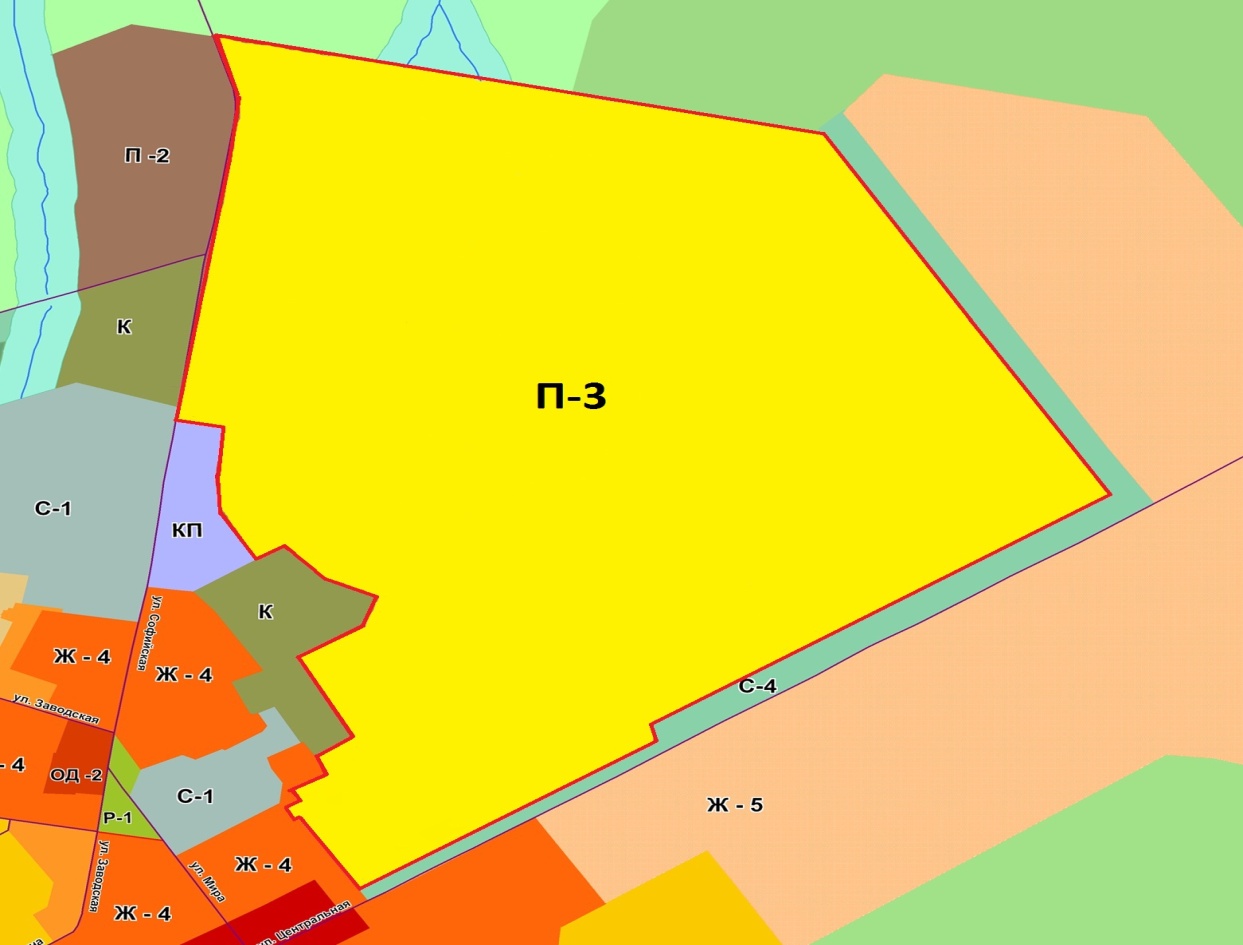 